Körkort för föräldrar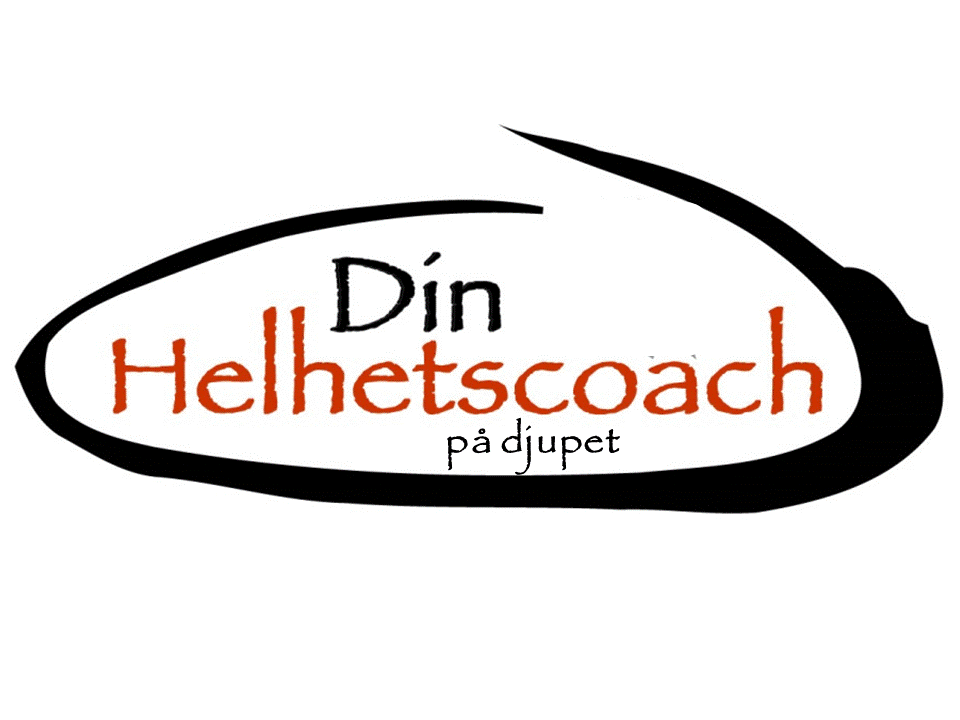 och dig som vill göra en u – sväng i livet!Tänk att förstå vad som ligger bakom vissa beteenden hos sina barn, sig själv och andra samt få insikt hur du förändrar dem. Låter för bra för att vara sant!När du förstår anknytningens betydelse och hur du skapar goda relationer samt får exempel på när varningslampan skall lysa så kommer en helt ny värld att öppnas för dig, som den gjort för mig.Du kommer under halva fredagen och hela lördagen få kunskap omHur vi knyter an och anknytningsteorins grunderHur vi får djup i anknytningen och mognar.Hur ditt barn får en god självkänslaHur du ser igenom försvaren för att verkligen kunna hjälpaVad man söker terapi för med otrygg anknytning Ex hur beteenden ser ut och hur vi rättar till demJag som håller kursen har fördjupat mig i anknytningen och arbetar som schema terapeut och heter Gunnar Karlin.Vad kan vara viktigare än att förstå både sina beteenden, sina barns, elever och anställda. Dessa dagar kommer ge dig verktyg hur du odlar inre trygghet hos dina barn, dig själv och andra som du arbetar med.När?  Fredag 15/3 mellan 12.30 – 17.00 och Lördag 09.30 – 16.00Var? Sturevägen 3 Jakobsberg/Maria kyrkanPris? 2.900kr inkl. momsIngår Fredags eftermiddagsfika och lördag Brunch och eftermiddagsfikaAnmälan Gunnar 0760 48 22 76Din Helhetscoach AB, Adress: Sturevägen 3, 177 56 JärfällaTelefon: 0760 48 22 76, E-post: gunnar@dinhelhetscoach.sewww.dinhelhetscoach.seVi utvecklas inte till att bli gamla utan blir gamla när vi slutar utvecklasR.W. Emerson